CARTA DE APRESENTAÇÃO PESSOAL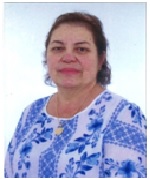 Nome: Roseli Maria KohlerFormação acadêmica:  - Graduação plena em Pedagogia no Centro Universitário Leonardo da Vinci (UNIASSELVI).  - Pós-graduação em Psicopedagogia pelo Centro Universitário Leonardo da Vinci      (UNIASSELVI). Experiência profissional: -  04/02/2013 até 13/12/2013  - Orientadora Educacional  EEB Norma Mônica Sabel  (Prefeitura Municipal de Gaspar); - 05/02/2014 até 12/12/2014 - Orientadora Educacional na EEB Zenaide Schmitt Costa (Prefeitura Municipal de Gaspar); - 04/02/2015 até 11/12/2015 - Orientadora Educacional na EEB Zenaide Schmitt Costa (Prefeitura Municipal de Gaspar); - 04/02/2016 até - 10/05/2016 Coordenadora Pedagogica EEB Prof. Olímpio Moretto (Prefeitura Municipal de Gaspar);- 11/05/2016 efetivação como Coordenadora Pedagógica EEB Norma Mônica Sabel  (Prefeitura Municipal de Gaspar);- Em 2020 fui convidada para ser Auxiliar de direção na E.E.B. Dolores Luzia dos Santos Krauss. - Em 2021 fui convidada para ser auxiliar de direção na E.E.B.Professor Olímpio Moretto. - Em 01/10/2021 com a saída da diretora assumi a gestão desta unidade. Informações Complementares:Membro do Conselho Escolar da EEB Professor Olímpio Moretto 2022.